FORMULAIRE PREMIER CONTACTMES INFORMATIONS 
MON PARCOURS Si intérêts pour demande de stage ou formations : Veuillez préciser votre N° de demandeur d’emploi : 
Et le Pôle Emploi dont vous dépendez :Si vous êtes déjà installé : 
MON PROJET FONCIER DETERMINANTS DES STATUTS ET DE LA GESTION DE MA FUTURE ENTREPRISEVOTRE RESEAUVOS ATTENTES Merci ! Renvoyez-nous ce document par mail ou par courrier, pour que nous puissions fixer un premier RDV.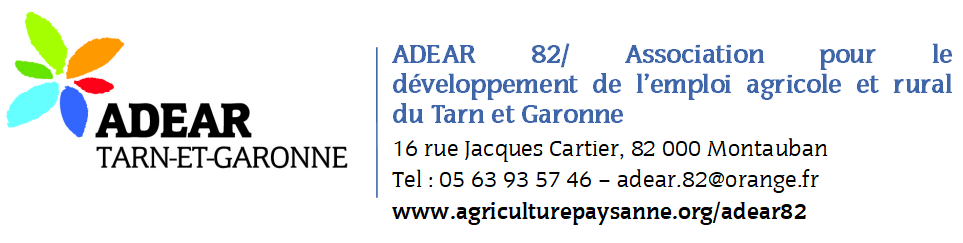 Association pour le développement de l’emploi agricole et rural du Tarn et Garonne 
16 rue Jacques Cartier, 82 000 MONTAUBAN 
Mobile : 06 12 92 87 92 / Fixe : 05 63 93 57 46
Mail : adear.82@orange.fr
www.agriculturepaysanne.org/adear82Vous êtes décidé à vous installer paysan ou paysanne, mais des questions surgissent ou subsistent : Quels statuts choisir ? Quels modes de financement ? Quels choix au niveau de mon organisation du travail ou de mes modes de production ? …L’ADEAR82 se propose de vous aider à faire le point sur votre projet d’installation et de vous accompagner vers sa réalisation. Cette fiche de premier contact est l’occasion de nous décrire votre parcours, qui vous êtes, quel est votre projet. Si vous n’avez pas réponse à toutes les questions, c’est normal, un projet se dessine petit à petit et il est en constante évolution. Donc donnez-nous le maximum d’informations, là où vous en êtes, et nous travaillerons ensuite ensemble sur les points que vous souhaitez approfondir. Dès que nous recevons ce document, nous vous contactons pour fixer un premier rendez-vous. A bientôt, Les animateurs de l’ADEAR82.L’ADEAR, c’est quoi ?
Nos missions consistent à :L’accompagnement des porteurs de projet à la création d’entreprises agricoles et le suivi post-installation La réalisation de formations courtes et l’animation de temps d’échanges entre paysans et paysannes Le développement de circuits de commercialisation en vente directe L’accompagnement des collectivités dans leurs projets en faveur de l’agriculture paysanneLa promotion de l’agriculture paysanneDans le cadre de nos missions d’accompagnement, nous vous proposons : Un accueil collectif pour avoir les premières informations nécessaires Un accompagnement à l’émergence pour la définition de votre projet Un accompagnement à la structuration, notamment à travers l’analyse technico-économique de votre projetNom, prénomAdresse de correspondanceN° de téléphoneAdresse mailDate de naissancePermis de conduire (préciser lequel)Situation familiale (enfant à charge, vie de couple, etc.)Formations (préciser si réalisées, en cours ou à venir…)Formations (préciser si réalisées, en cours ou à venir…)Agricoles Non Agricoles Expériences professionnelles (préciser si réalisées, en cours ou à venir…)Expériences professionnelles (préciser si réalisées, en cours ou à venir…)Expériences professionnelles (préciser si réalisées, en cours ou à venir…)Missions exercées, entreprise d’accueilDuréeAgricoles Non Agricoles OuiNonEtes-vous demandeur d’emploi ?OuiNonAvez-vous un compte Compte Personnel de Formation (CPF) crédité ?Avez-vous un compte VIVEA (formation agricole pour adulte) crédité ? Pouvez-vous expliquer succinctement votre situation (état d’avancement du projet, régime protection sociale actuel, etc.) :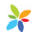 Présentez-nous votre projet :Précisez quelles sont les productions envisagées, par ordre d’importance : Précisez quelles sont les productions envisagées, par ordre d’importance : Productions végétales(Type, superficie cultivée)Productions animales (Type, taille cheptel, superficie cultivée pour alimentation)Précisez si vous envisagez de développer des activités de diversification (transformation, activité de service de type accueil à la ferme/ ferme pédagogique/ repas paysans, vente directe, etc.). Si oui, lesquelles :OuiNonAvez-vous connaissance des réglementation liées à votre production ? Envisagez-vous un label (AB, label rouge, nature et progrès…) ?OuiNonAvez-vous le foncier nécessaire à la réalisation de votre projet ? Avez-vous les bâtiments nécessaires à la réalisation de votre projet ?  Si oui, sur quelle surface ?  Sous quelles modalités contractuelles occupez-vous ces espaces (faire-valoir direct, fermage, commodat, prêt informel, test d’activité, CEFI, etc.).   Si oui, sur quelle surface ?  Sous quelles modalités contractuelles occupez-vous ces espaces (faire-valoir direct, fermage, commodat, prêt informel, test d’activité, CEFI, etc.).   Si oui, sur quelle surface ?  Sous quelles modalités contractuelles occupez-vous ces espaces (faire-valoir direct, fermage, commodat, prêt informel, test d’activité, CEFI, etc.).  Si non, avez-vous envisagé la possibilité d’une reprise de ferme existante ? Si non, avez-vous envisagé la possibilité d’une reprise de ferme existante ? Si non, avez-vous envisagé la possibilité d’une reprise de ferme existante ? Avez-vous réfléchi à la question du logement ? Avez-vous réfléchi à la question du logement ? Avez-vous réfléchi à la question du logement ? OuiNonComptez-vous exercer une activité professionnelle autre que celle agricole ?  Serez-vous seul à travailler sur la ferme ? Si non, quelles types de collaboration envisagez-vous ? Serez-vous seul à travailler sur la ferme ? Si non, quelles types de collaboration envisagez-vous ? Serez-vous seul à travailler sur la ferme ? Si non, quelles types de collaboration envisagez-vous ?OuiNon Est-ce que vous vous sentez à l’aise avec l’administratif et la gestion financière ?  Avez-vous estimé les besoins en financement pour le démarrage de votre projet ?   Avez-vous réfléchi au financement de votre future exploitation ? (Aides, prêts, apports personnels, apports de capitaux par des associés, etc.)  Avez-vous réfléchi au financement de votre future exploitation ? (Aides, prêts, apports personnels, apports de capitaux par des associés, etc.)  Avez-vous réfléchi au financement de votre future exploitation ? (Aides, prêts, apports personnels, apports de capitaux par des associés, etc.) OuiNon Etes-vous allé au Point Accueil Installation pour présenter votre projet ?  L’un de vos proches est-il agriculteur ?   Connaissez-vous des acteurs, amis, agriculteurs sur le territoire sur lequel vous souhaitez vous installer ?   Etes-vous intéressé par les actions de mise en réseau organisées par l’ADEAR 82 ?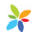 (échange de pratiques, formations, café installation, etc.).  Si oui, quelles seraient vos thématiques d’intérêts ?(échange de pratiques, formations, café installation, etc.).  Si oui, quelles seraient vos thématiques d’intérêts ?(échange de pratiques, formations, café installation, etc.).  Si oui, quelles seraient vos thématiques d’intérêts ? Comment avez-vous connu l’ADEAR 82 ?   Comment avez-vous connu l’ADEAR 82 ?   Comment avez-vous connu l’ADEAR 82 ?  Avez-vous des points précis que vous souhaiteriez aborder avec l’ADEAR 82 ? Quelles démarches avez-vous d’ores et déjà entrepris pour monter votre projet ?  Quelles sont vos prochaines échéances ?  Des actions financées par :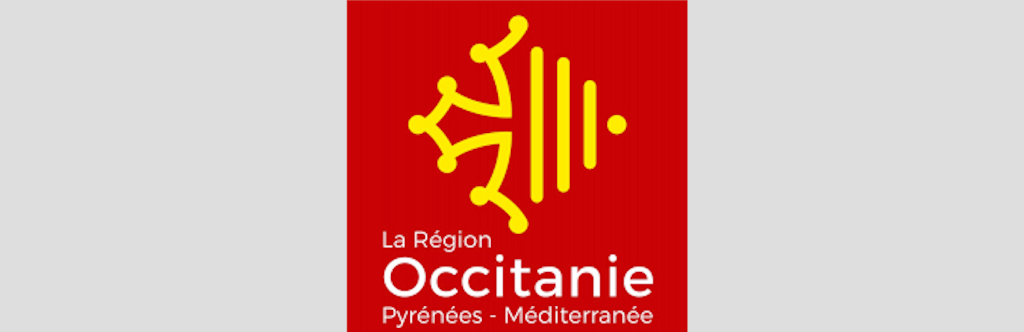 